TUTORIAL 4FINITE AUTOMATADUE DATE: 19th DECEMBER 2019Construct a state transition diagram of a DFA that accepts all strings over {a, b, c} that begin with a, contain exactly two b's, and end with c.Construct a state transition diagram of a DFA that accepts the given set of strings over {0, 1}:		a) contain the substring 00 or 11.  	b) begin AND end with 00.              	c) begin OR end with 00. Construct a state transition diagram of a FSM that accepts the given set of strings over {a, b}:  contain exactly two b’s.at least one b.odd number of a’s	Suppose that a language, L, is a C programing language style comment such that L = { w | w is a C-style comment} with input alphabet, Σ={ a, b, c, …, z, * , / }. Examples of accepted and rejected strings are shown in Table 1:Table 1Design a DFA that accepts language, L.	A description of an automatic telephone answering machine is shown in Table 2. When a call arrives, the phone rings. If the phone is not picked up, then on the third ring, the machine answers. It plays a pre-recorded greeting requesting that the caller leave a message, then records the caller’s message, and then automatically hangs up. If the phone is answered before the third ring, the machine does nothing.	(Table 2c)*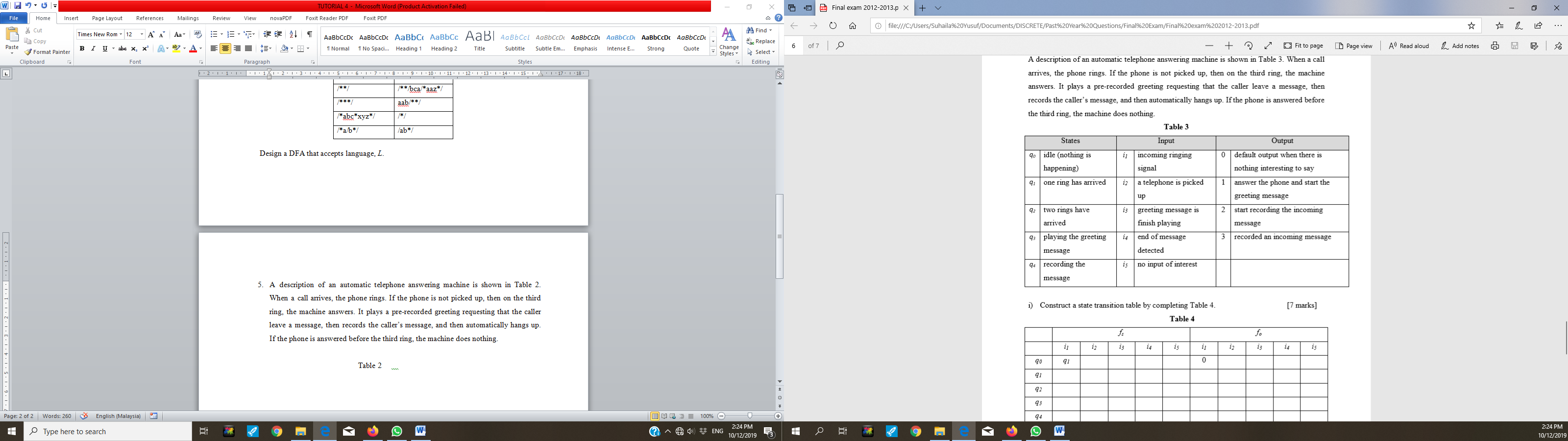 Construct a state transition table by completing table below.Based on answer in (a), construct a state transition diagram for the telephone answering machine.Accepted StringsRejected Strings/*abcz*/ /**/**//**/bca/*aaz*/ /***/aab/**/ /*abc*xyz*/ /*//*a/b*//ab*/fsfsfsfsfsfofofofofoi1i2i3i4i5i1i2i3i4i5q0q1q2q3q4